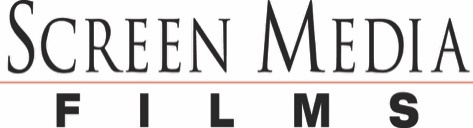 PRESENTS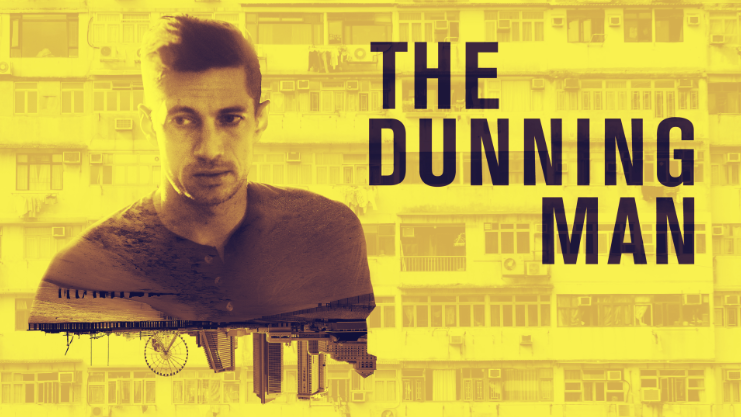 Director: Michael ClaytonCast: James Carpinello, Dawn-Lyen GardnerRuntime: 91 minutesSynopsis: Connor Ryan, broke and single, returns to Atlantic City to rebuild his life with the last source of income that he has -- a few condos that sit in the shadows of the city's most expensive casino.On demand and digital HD on November 27Trailer: https://youtu.be/5SFNP08YYYA 